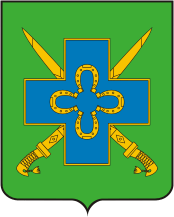 АДМИНИСТРАЦИЯ СТАРОМЫШАСТОВСКОГО СЕЛЬСКОГО ПОСЕЛЕНИЯ ДИНСКОГО РАЙОНАПОСТАНОВЛЕНИЕот  03.06.2019  г.                                                                                                           №-91									                 станица СтаромышастовскаяОб  утверждении положения о выдаче разрешения на выполнение авиационных работ, парашютных прыжков, демонстрационных полетов воздушных судов, полетов беспилотных летательных аппаратов, подъемов привязных аэростатов над территорией Старомышастовского сельского поселения Динского района, посадки (взлета) на расположенные в границах Старомышастовского сельского поселения Динского района площадки, сведения о которых не опубликованы в документах аэронавигационной информацииВ соответствии с п. 49 Федеральных правил использования воздушного пространства Российской Федерации, утвержденных постановлением Правительства Российской Федерации от 11.03.2010 № 138, п. 40.5 Федеральных авиационных правил «Организация планирования использования воздушного пространства Российской Федерации», утвержденных приказом Минтранса России от 16.01.2012 №6, Уставом  Старомышастовского сельского поселения Динского района п о с т а н о в л я ю :1. Утвердить:- Положение о выдаче разрешения на выполнение авиационных работ, парашютных прыжков, демонстрационных полетов воздушных судов, полетов беспилотных летательных аппаратов, подъемов привязных аэростатов над территорией Старомышастовского сельского поселения Динского района, посадки (взлета) на расположенные в границах Старомышастовского сельского поселения Динского района, сведения о которых не опубликованы в документах аэронавигационной информации, согласно приложению №1;- форму заявления о выдаче разрешения на выполнение авиационных работ, парашютных прыжков, демонстрационных полетов воздушных судов, полетов беспилотных летательных аппаратов, подъемов привязных аэростатов над территорией  Старомышастовского сельского поселения Динского района, посадки (взлета) на расположенные в границах муниципального образования площадки, сведения о которых не опубликованы в документах аэронавигационной информации, согласно приложению №2;- форму разрешения на выполнение авиационных работ, парашютных прыжков, демонстрационных полетов воздушных судов, полетов беспилотных летательных аппаратов, подъемов привязных аэростатов над территорией Старомышастовского сельского поселения Динского района, посадки (взлета) на расположенные в границах муниципального образования площадки, сведения о которых не опубликованы в документах аэронавигационной информации, согласно приложению №3;- форму решения об отказе в выдаче разрешения на выполнение авиационных работ, парашютных прыжков, демонстрационных полетов воздушных судов, полетов беспилотных летательных аппаратов, подъемов привязных аэростатов над территорией Старомышастовского сельского поселения Динского района, посадки (взлета) на расположенные в границах муниципального образования площадки, сведения о которых не опубликованы в документах аэронавигационной информации, согласно приложению №4.2. Контроль за исполнением настоящего постановления оставляю за собой.3.Общему отделу (Ефарова) обнародовать настоящее постановление  и разместить его на официальном сайте Старомышастовского сельского поселения Динского района – (www. staromyshastovskaja.ru) в информационно-телекоммуникационной сети «Интернет».4. Настоящее постановление вступает в силу на следующий день после его официального обнародования.Глава Старомышастовского сельского поселения                                                                                   С.Н. ДолженкоЛИСТ СОГЛАСОВАНИЯпроекта постановления администрации Старомышастовского сельского поселения от ___________ 2019 № __________ проект подготовлен и внесен:Главный специалистобщего отдела                                                                                              Н.А. ГавшинаСогласовано:Начальник общего отдела						                 Е. В. ЕфароваПриложение №1  к постановлению №___ от «___»_________2019 г.ПОЛОЖЕНИЕО ВЫДАЧЕ РАЗРЕШЕНИЯ НА ВЫПОЛНЕНИЕ АВИАЦИОННЫХ РАБОТ, ПАРАШЮТНЫХ ПРЫЖКОВ, ДЕМОНСТРАЦИОННЫХ ПОЛЕТОВ ВОЗДУШНЫХ СУДОВ, ПОЛЕТОВ БЕСПИЛОТНЫХ ЛЕТАТЕЛЬНЫХ АППАРАТОВ, ПОДЪЕМОВ ПРИВЯЗНЫХ АЭРОСТАТОВ НАД ТЕРРИТОРИЕЙ СТАРОМЫШАСТОВСКОГО СЕЛЬСКОГО ПОСЕЛЕНИЯ ДИНСКОГО РАЙОНА, ПОСАДКИ (ВЗЛЕТА) НА РАСПОЛОЖЕННЫЕ В ГРАНИЦАХ МУНИЦИПАЛЬНОГО ОБРАЗОВАНИЯ ПЛОЩАДКИ, СВЕДЕНИЯ О КОТОРЫХ НЕ  ОПУБЛИКОВАНЫ В ДОКУМЕНТАХ АЭРОНАВИГАЦИОННОЙ ИНФОРМАЦИИРаздел I. ОБЩИЕ ПОЛОЖЕНИЯ1.1. Настоящее Положение определяет порядок выдачи разрешения на выполнение авиационных работ, парашютных прыжков, демонстрационных полетов воздушных судов, полетов беспилотных летательных аппаратов, подъемов привязных  аэростатов над территорией Старомышастовского сельского поселения Динского района, посадки (взлета) на расположенные в границах муниципального образования площадки, сведения о которых не опубликованы в документах аэронавигационной информации (далее - разрешение).Раздел II. ПОРЯДОК ВЫДАЧИ РАЗРЕШЕНИЯ2.1. Для получения разрешения юридические, физические лица, в том числе индивидуальные предприниматели или их уполномоченные представители (далее — заявитель) в срок не позднее чем за 15 рабочих дней до дня планируемого выполнения авиационных работ, парашютных прыжков, демонстрационных полетов воздушных судов, полетов беспилотных летательных аппаратов, подъемов привязных аэростатов над территорией Старомышастовского сельского поселения Динского района, посадки (взлета) на расположенные в границах муниципального образования площадки, сведения о которых не опубликованы в документах аэронавигационной информации, направляют в Администрацию Старомышастовского сельского поселения Динского района заявление о выдаче разрешения по форме, утвержденной Приложением №2 к настоящему постановлению.Прием заявлений, выдача разрешения или решения об отказе в выдаче разрешения осуществляется отделом  ЖКХ И ТЭК,  (далее - Уполномоченный орган) по адресу: 353220, Краснодарский край, Динской район, ст. Старомышастовская, ул. Красная,133.2.2. К заявлению прилагаются следующие документы:1) копия документа, удостоверяющего личность заявителя (если заявителем является физическое лицо, в том числе индивидуальный предприниматель);2) копия документа, подтверждающего полномочия лица на осуществление действий от имени заявителя (в случае обращения представителя заявителя);3) копия правоустанавливающего документа на воздушное судно либо выписка из Единого государственного реестра прав на воздушные суда и сделок с ними;4) копия договора обязательного страхования ответственности владельца воздушного судна перед третьими лицами в соответствии с Воздушным кодексом Российской Федерации или полис (сертификат) к данному договору.2.2.1. Предоставление документов, указанных в подпунктах 3 - 4 пункта 2.2 раздела II настоящего Положения, не требуется, если заявитель является обладателем сертификата эксплуатанта, выданного в соответствии с требованиями Приказа Минтранса России от 13.08.2015 № 246 «Об утверждении Федеральных авиационных правил «Требования к юридическим лицам, индивидуальным предпринимателям, осуществляющим коммерческие воздушные перевозки. Форма и порядок выдачи документа, подтверждающего соответствие юридических лиц, индивидуальных предпринимателей, осуществляющих коммерческие воздушные перевозки, требованиям федеральных авиационных правил». Заявитель предоставляет копию сертификата эксплуатанта.2.2.2. Предоставление документов, указанных в подпунктах 3 - 4 пункта 2.2 раздела II настоящего Положения, не требуется, если заявитель относится к государственной авиации. Заявитель предоставляет документ, подтверждающий годность заявленного государственного воздушного судна к эксплуатации (выписка из формуляра воздушного судна с записью о годности к эксплуатации).2.2.3. Предоставление документов, указанных в подпунктах 3 - 4 пункта 2.2 раздела II настоящего Положения, не требуется при выполнении работ на сверхлегком пилотируемом гражданском воздушном судне с массой конструкции 115 килограммов и менее и при выполнении полетов беспилотного летательного аппарата с максимальной взлетной массой 30 килограммов и менее. Заявитель предоставляет копию документа, подтверждающего технические характеристики воздушного судна (паспорт, формуляр или руководство пользователя воздушного судна с указанием его максимальной взлетной массы (массы конструкции).2.3. Заявление регистрируется Уполномоченным органом в день его поступления.2.4. Заявление рассматривается Уполномоченным органом в течение 5 рабочих дней со дня регистрации в Уполномоченном органе.2.5. Решение об отказе в выдаче разрешения принимается по следующим основаниям:1) заявителем не представлены документы, указанные в пункте 2.2 раздела II, подпунктах 2.2.1, 2.2.2, 2.2.3 пункта 2.2 раздела II настоящего Положения;2) заявление о выдаче разрешения оформлено с нарушением требований настоящего Положения либо направлено в Уполномоченный орган с нарушением сроков, указанных в пункте 2.1 раздела II настоящего Положения.2.6. При отсутствии оснований, предусмотренных пунктом 2.5 раздела II настоящего Положения, принимается решение о выдаче разрешения.2.7. Решение о выдаче разрешения или об отказе в выдаче разрешения  принимается руководителем Уполномоченного органа, либо лицом, исполняющим его обязанности, по основаниям, установленным в пунктах 2.5 и 2.6 раздела II настоящего Положения.Разрешение или решение об отказе в выдаче разрешения подписывается руководителем Уполномоченного органа либо лицом, исполняющим его обязанности.Указанные разрешение или решение об отказе в выдаче разрешения выдаются заявителю способом, указанным в заявлении, не позднее 7 рабочих дней со дня его регистрации в Уполномоченном органе.ЛИСТ СОГЛАСОВАНИЯпроекта постановления администрации Старомышастовского сельского поселения от ___________ 2019 № __________ проект подготовлен и внесен:Главный специалистобщего отдела                                                                                            Н.А. ГавшинаСогласовано:Начальник общего отдела						                 Е. В. ЕфароваПриложение №2к постановлению №____ от «____»________2019 г. _____________________________________(наименование Уполномоченного органа)от _________________________________________(наименование юридического лица; фамилия,имя, отчество физического лица)_____________________________________________(адрес места нахождения/жительства)телефон: _______________, факс ___________эл. почта: _______________________________Заявлениео выдаче разрешения на выполнение авиационных работ,парашютных прыжков, демонстрационных полетов воздушных судов,полетов беспилотных летательных аппаратов, подъемовпривязных аэростатов над территорией муниципального образования__________________________________________________________________________ ,посадки (взлета) на расположенные в границахмуниципального образования площадки,сведения о которых не опубликованы в документахаэронавигационной информации    Прошу  выдать  разрешение  на выполнение над территорией муниципальногообразования _____________________________________________________________ :___________________________________________________________________________         (авиационных работ, парашютных прыжков, подъема привязных  аэростатов, демонстрационных полетов, полетов беспилотного летательного                  аппарата, посадки (взлета) на площадку)с целью:______________________________________________________________________________________________________________________________________________________на воздушном судне:______________________________________________________________________________________________________________________________________________________                (указать количество и тип воздушных судов,          государственный регистрационный (опознавательный) знак                 воздушного судна (если известно заранее)      место использования воздушного пространства (посадки (взлета)):___________________________________________________________________________ (район проведения авиационных работ, демонстрационных полетов, посадочные   площадки, площадки приземления парашютистов, место подъема привязного          аэростата, полетов беспилотного летательного аппарата)срок использования воздушного пространства:дата начала использования: _______________,дата окончания использования: _____________время использования воздушного пространства (посадки (взлета)):___________________________________________________________________________(планируемое    время   начала   и   окончания   использования   воздушногопространства)    Разрешение  или  решение  об  отказе  в выдаче разрешения прошу выдать:лично  /  направить  по электронной почте / направить почтовым отправлением(нужное подчеркнуть).    Приложение:___________________________________________________________________________                   (документы, прилагаемые к заявлению)___________________________________________________________________________"____" ___________ 20__ г.             _________________________________                                       (подпись, расшифровка подписи)Приложение №3к постановлению №___от «____»___________2019 г.Разрешениена выполнение авиационных работ, парашютных прыжков,демонстрационных полетов воздушных судов, полетовбеспилотных летательных аппаратов, подъемов привязныхаэростатов над территорией муниципального образования____________________________ , посадки (взлета)на расположенные в границах муниципального образованияплощадки, сведения о которых не опубликованы в документахаэронавигационной информации (нужное подчеркнуть)    Рассмотрев   Ваше   заявление   от   "____"   _____________   20___ г.,__________________________________________________________________________ (наименование  Уполномоченного органа)в   соответствии   с   пунктом   49   Федеральных   правил   использованиявоздушного пространства Российской Федерации, утвержденных  ПостановлениемПравительства  Российской  Федерации  от  11.03.2010 N 138,пунктом  40.5  Федеральных  авиационных  правил  "Организация  планированияиспользования  воздушного  пространства Российской Федерации", утвержденныхприказом Минтранса России от 16.01.2012 N 6,разрешает:___________________________________________________________________________ (наименование юридического лица; фамилия, имя, отчество физического лица)адрес места нахождения (жительства):______________________________________________________________________________________________________________________________________________________выполнение _________________________________ над территорией муниципальногообразования ______________________________________________     с     целью:___________________________________________________________________________            (цель проведения запрашиваемого вида деятельности)на воздушном судне (воздушных судах):___________________________________________________________________________                (указать количество и тип воздушных судов)государственный регистрационный (опознавательный) знак(и):___________________________________________________________________________                     (указать, если заранее известно)место использования воздушного пространства (посадки (взлета)):______________________________________________________________________________________________________________________________________________________(район проведения авиационных работ, демонстрационных полетов, беспилотного     летательного аппарата, посадочные площадки, площадки приземления             парашютистов, место подъема привязного аэростата)    Сроки    использования    воздушного   пространства   над   территориеймуниципального образования ________________________________________________:___________________________________________________________________________     (дата (даты) и временной интервал проведения запрашиваемого вида                               деятельности) _______________________________________ /Ф.И.О. и должность подписывающего/                 (подпись)Приложение №4к постановлению №____ от «____»__________2019 г.Решениеоб отказе в выдаче разрешения на выполнение авиационныхработ, парашютных прыжков, демонстрационных полетоввоздушных судов, полетов беспилотных летательных аппаратов,подъемов привязных аэростатов над территорией муниципальногообразования _______________________ , посадки (взлета)на расположенные в границах муниципального образованияплощадки, сведения о которых не опубликованы в документахаэронавигационной информации    Рассмотрев Ваше заявление от "____" ____________ 20__ г., ___________________________________________________________________________(наименование Уполномоченного органа)в   соответствии   с   пунктом   49   Федеральных   правил   использованиявоздушного пространства Российской Федерации, утвержденных  ПостановлениемПравительства  Российской  Федерации  от  11.03.2010 N 138,пунктом  40.5  Федеральных  авиационных  правил  "Организация  планированияиспользования  воздушного  пространства Российской Федерации", утвержденныхприказом Минтранса России от 16.01.2012 N 6,отказывает в выдаче___________________________________________________________________________ (наименование юридического лица, фамилия, имя, отчество физического лица)адрес места нахождения (жительства):___________________________________________________________________________разрешения   на   выполнение   авиационных   работ,   парашютных   прыжков,демонстрационных  полетов  воздушных судов, полетов беспилотных летательныхаппаратов,  подъемов  привязных  аэростатов  над территорией муниципальногообразования ___ , посадки (взлета) на расположенные в границах муниципального образования площадки в связи с:___________________________________________________________________________                 (основания для отказа, в соответствии                 с п.2.5 Приложения №1 к постановлению) ______________________________________ /Ф.И.О. и должность подписывающего/                (подпись)